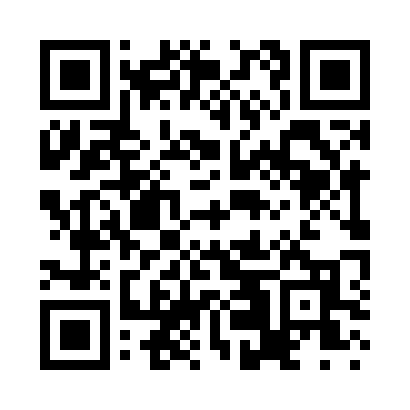 Prayer times for Babsit Estates, Mississippi, USAWed 1 May 2024 - Fri 31 May 2024High Latitude Method: Angle Based RulePrayer Calculation Method: Islamic Society of North AmericaAsar Calculation Method: ShafiPrayer times provided by https://www.salahtimes.comDateDayFajrSunriseDhuhrAsrMaghribIsha1Wed4:506:0412:504:327:378:512Thu4:486:0312:504:327:378:523Fri4:476:0212:504:327:388:534Sat4:466:0112:504:327:398:545Sun4:456:0012:504:327:408:556Mon4:446:0012:504:327:408:567Tue4:435:5912:504:327:418:578Wed4:415:5812:504:337:428:589Thu4:405:5712:504:337:438:5910Fri4:395:5612:504:337:439:0011Sat4:385:5512:504:337:449:0112Sun4:375:5512:504:337:459:0213Mon4:365:5412:504:337:469:0314Tue4:355:5312:504:337:469:0415Wed4:345:5212:504:337:479:0516Thu4:335:5212:504:337:489:0617Fri4:325:5112:504:337:499:0718Sat4:325:5012:504:337:499:0819Sun4:315:5012:504:337:509:0920Mon4:305:4912:504:337:519:1021Tue4:295:4912:504:347:519:1122Wed4:285:4812:504:347:529:1223Thu4:285:4812:504:347:539:1324Fri4:275:4712:504:347:539:1425Sat4:265:4712:504:347:549:1526Sun4:265:4612:504:347:559:1527Mon4:255:4612:504:347:559:1628Tue4:245:4512:514:357:569:1729Wed4:245:4512:514:357:579:1830Thu4:235:4512:514:357:579:1931Fri4:235:4412:514:357:589:19